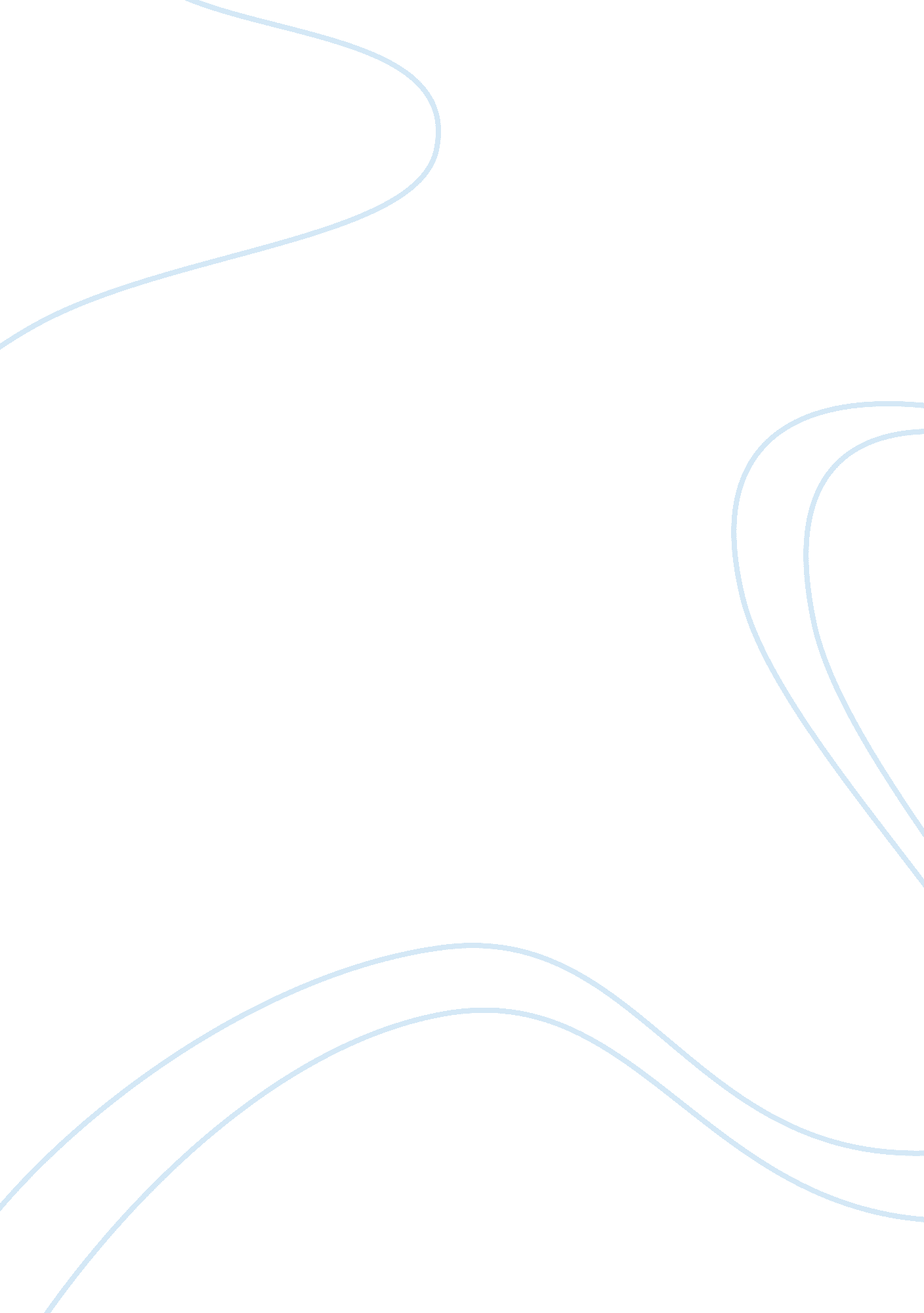 Essay on smart phone app developmentBusiness, Company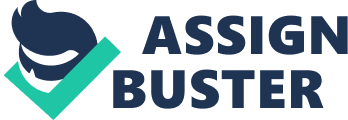 Smart phones have revolutionized the marketplace of mobile gadgets. These handhelds merge computer and mobile phone features; hence inflating the functionality of conventional mobile phone devices. According to Weinberg, “ the spread of Internet-complete smart phones has generated a demand for applications to simplify the users’ tasks. These applications, often referred to as " apps", can play games, perform information retrieval, augment reality, record messages or do virtually everything else that the hardware of the smart phone supports (Weinberg, n. d.). Modern smart phones bear a resemblance to tablet PCs and put forward ample opportunities to smart phone users whilst leveraging their capacities. Smart phones have transformed from expensive and extravagant gizmos into necessity commodities, over a short period. Currently mobile app developers and software companies toil on the development of an assortment of smart phone applications both for everyday use and for business purposes. 
Smartphone app developers have a key role for organizations such as Apple or Blackberry since they are in charge for the creation of programs and new contents that turn out to be real innovations acting in response to the needs of the users. Common users may be provided with tools that facilitate the development of applications easily that likely to represent innovations in the manner people interact all over the world via digital technologies. It may be interesting to appreciate and understand the rationale behind these companies doing so and how they preserve and exploit these newly-fangled sources of innovation. It may also be relevant to consider the motivations in the wake of users eager to develop applications and to demonstrate how to reach an assured balance all the way through regimes of “ appropriateness”; app development for smart phone, may be thought about as a relevant instance of innovation by the user jointly with the revolution carried as a result of smart phones. This may be reshaping the manner in which people interact, the manner they live in their cities and the manner in which companies offer their services. 
Services offered by smart phone app development vary from ad apps, business management and planning solutions, multimedia file sharing products, money and financial management applications, blogging and networking apps to the development of educational and medical smart phone apps, entertainment and leisure smart phone products and various GPS applications (Dvorak, 2010).. Thus, large and small businesses may take benefit of smart phones to link-up to their customers through mobile devices, make available information with reference to the company and provide their services in the “ mobile environment”. Companies offer their customers web applications access, which are often ported to smart phones and tailored for the utilization on these pocket-sized devices. 
Currently, smart phone leaders in the market include: Nokia, Android, BlackBerry, windows-based mobile devices and iPhone; although, Android and iPhone handhelds have undoubtedly hit the big times, recently (Dvorak, 2010). Hence, smart phone application developers vigorously use Windows Mobile, iOS, Symbian, Android and BlackBerry platforms for the development of “ apps” that continue to meet the constant growing smart phone users’ demands. Today, Mobile app developers and software development companies may be equipped with all the indispensable development tools so as to provide users with affluent mobile experiences and deliver “ state of the art” smart phone solutions. Moreover, with various Java mobile development technologies like Java ME, smart phone app development using these technologies has become popular due to flexibility and robustness of “ Java-based” apps and their “ cross-platform” portability that is aligned with the motto of Java where one writes once and runs everywhere. 
In a nutshell, since smart phones relies on the innovation of apps to connect smart phone users to their preferred interests, whether social networking, gaming and other interests, smart phone app development ought to be encouraged so as to maintain the high levels of innovation. References Dvorak, C. John. (2010, Jan 22). The Grim Future of Smart phone App Development. Retrieved 
on 2 April, 2013; from, http://www. pcmag. com/article2/0, 2817, 2358285, 00. asp 
Weinberg, D., (n. d.). Considerations for Developing Applications for Smart phones. Demand 
Media. Retrieved on 2 April, 2013; from, http://techtips. salon. com/considerations 
developing-applications-smartphones-177. html 